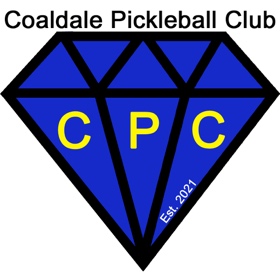 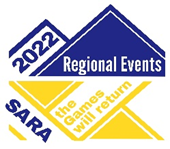                 Hosted by the Coaldale Pickleball Club    July 15 and 16, 2022							 					Friday, July 15		MEN’S DOUBLES 		Coaldale Arena 1213 20th Ave, Coaldale			WOMEN’S DOUBLES		Coaldale Arena 1213 20th Ave, CoaldaleSaturday, July 16	YOUTH EVENTS 		Eastview Park 1825 10th Street, Coaldale			MIXED DOUBLES		Coaldale Arena 1213 20th Ave, Coaldale** Tournament information will be posted on pickleballbrackets.com by May 25, 2022 **Registration opens on June 1, 2022 starting at 6:00 PM – maximum 8 teams per category Registration Fee:   ADULTS $40 plus $10 for each event entered.  Prices include GST.       YOUTH $25 (with no additional charge for events entered)Registration closes on June 27, 2020 at 6:00 PMRegister online through pickleballbrackets.com starting June 1, 2022How to set up a basic profile: (there is no fee to set up a profile)Go to https://www.pickleballbrackets.comClick on Sign Up (top right-hand corner)Enter your email address (If you are a member of Pickleball Canada, enter the same email address you used when signing up for your Pickleball Canada Membership)Click on Get StartedFill in your first and last name (If you are a member of Pickleball Canada, use same spelling as on your Pickleball Canada membership)Set up a password and click on Get Started.Go to your email.  Within your email, click on button “CLICK HERE to VERIFY”You will be taken back to Pickleball Brackets to continue your set upFill in all required information (please see IMPORTANT NOTES at the end of this document)Click on COMPLETE ACCOUNT SETUPEVENTS:YOUTH: (OUTDOOR COURTS at Eastview Park, 1825 10th Street, Coaldale)Categories:  Boy’s doubles, Girl’s doubles, and Mixed doublesSkill Level:  one combinedAge brackets:  12 to 14 years and 15 to 17 years (Age is the age you will become in 2022)ADULTS: (INDOOR COURTS at the Coaldale Arena, 1213 20th Ave, Coaldale)Categories:  Men’s doubles, Women’s doubles, and Mixed doublesSkill Level:  2.5, 3.0, and 3.5 and aboveAge brackets: (Age is the age you will become in 2022)under 55 and 55+ for skill level 2.518 to 50 years, 51 to 64 years, and 65+ years for 3.0 and 3.5+ skill levelsTeam-based entry – your partner must be registered within 24 hours.  If not, you will be moved to the waitlist.  Registration is considered complete when both players have registered and paid the tournament fees.Teams must play at the skill level of the highest rated partner and in the age category of the youngest player.Categories may be merged based on event registration numbers.FORMAT:  Events will be double elimination with each match being best 2 out of 3 games to 11 (win by 1) on the “A” side of the draw.  On the “B” side of the draw, each match will consist of one game to 15 (win by 1).  Smaller events (4 or fewer teams) will use Round Robin format, one game to 21 (win by 1)Each team is guaranteed a minimum of two matchesTOURNAMENT BALL – Onix SCHEDULE:  Schedule may be adjusted day of event for no-shows and cancellationsAll participants must be present at least 45 minutes prior to the start of your event.  All start times are subject to change.MEDALS:  Medals will be awarded for 1st, 2nd, and 3rd in each (combined) category.Medal rounds may be refereedREFUND POLICY:  Player-requested withdrawals will be accepted until June 30, 2022 at 6 PM, with a full refund less $12 administration fee.  After June 30, 2022, no refunds will be provided.  This tournament will abide by all Public Health Orders (PHO).  Refunds will not be issued if cancellation is due to PHO reasons.(After May 25, 2022, complete listing of event/skill/age categories & other information will be posted on pickleballbrackets.com.) IMPORTANT NOTES when setting up your basic profile in pickleballbrackets.comSelf Assessment of your Skill Level (click on this link)- The tournament directors reserve the right to review, and possibly alter the rating of players who self-rate below or above their actual rating.You will receive your game notifications and court assignments if you checked YES to “Receive in game text messages” AND Cell Carrier should be selected when setting up your Player Profile. Failure to show up on time for your games will result in a FORFEIT.